Spezifikationstext "Hohlwandplatte"
Solid John BetonplexMaterial: Solid John Betonplex Geeignet für Nutzungsklasse 3 Zusammensetzung Holzart: Haltbarkeitsklasse 2 nach EN 636Verleimung: Klasse 3 WBP - Weather and Boil Proof nach EN 314 Gewicht pro m³: 550 - 650 kg Abmessungen: Dicke 15 mm Plattengröße 1,22 m x 2,44 m Technische DatenBasis: Strukturelles Multiplex Abmessungen: 122 x 244 cm Dicke: 15 mm Referenzstandard: Nutzungsklasse 3 (EN 636-3) Dichte: 550 - 650 kg/m² (EN 323) Durchschnittlicher Feuchtigkeitsgehalt: 10,2 (EN 322) Biegefestigkeit: F60 (EN 636) Elastizität: E100 (EN 636) Formaldehyd-Emissionen: E1 (EN 13986 - Anhang B) Brandverhalten: D-s2, d0 (EN 13986- Anhang B) Verleimungsklasse: Klasse 3 (WBP) (EN 314-1) Haltbarkeitsklasse Holz: Klasse 2MontageMit einer 2 mm breiten Fuge zwischen den einzelnen Platten.Montage gemäß den europäischen Normen.Anwendungen:Zum Überbrücken von Hohlwänden als hochwertige Basis für eine Dachumrandung.  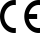 